Name: ___________________________________________________APUSH Review: Unit 1, Learning Objective C (Topic 1.3)Objective: Explain the causes of exploration and conquest of the New World by various European nations. APUSH Test Tip Like the previous topic, information from this topic could count towards __________________________________ on an essay about impacts of European contact on the Americas. Discussing why Europeans were able to travel to the Americas would serve as a great example of contextualization. 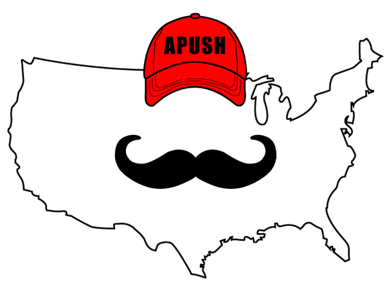 Reasons For European Exploration And ConquestSearch for new sources of _______________Economic and military competitionDesire to spread ________________________Search For New Sources Of WealthEuropeans sought an overseas route to _______________________________ to sell goodsAcquire ____________________________________________________________ acquired gold and silver in the AmericasOther European nations searched for precious metals as well Economic And Military CompetitionSpain and Portugal dominated early explorationEnglish defeat of the _____________________________________ ___________________________________ (1588) England emerged as a ______________ power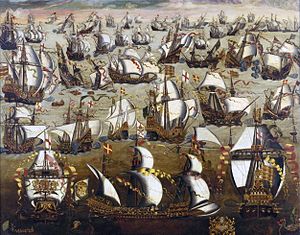 Spurred English _______________________ of the AmericasDesire To Spread ChristianitySpain sought to spread _______________________ to other parts of the worldSpain established ____________________________Buildings throughout North and South America that converted _______________________________________ to CatholicismExample of a Mission?The ______________!Part IIRank the reasons for exploration from most significant (1) to least significant (3). Explain why you chose (1) to be the most significant. 1. _______________________________________________________2. _______________________________________________________3. _______________________________________________________The reason I chose ______________________________________________________ for number 1 is because _______________________________________________________________________________________________________________________________________________________________________________________________________________________________________________________________________________________________________________________________________________________________________________________________________________________________________________________________________________________________________________